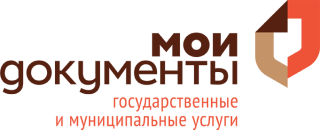 МФЦ запишет в первый класс15 января 2019 года в Ленинградской области стартует прием заявлений для записи детей в первые классы общеобразовательных учреждений. Подать документы граждане могут в любом региональном центре «Мои Документы». Оформить заявление в первый класс через МФЦ можно, предоставив паспорт, свидетельство о рождении ребенка и свидетельство о регистрации ребенка по месту жительства или пребывания. Заявка будет рассматриваться в образовательной организации в течение 30 дней. Официально зачисление состоится после подачи документов в администрацию школы. Прием будущих первоклассников в 2019 году пройдет в 2 этапа. С 15 января по 30 июня будут принимать заявления по территориальному признаку. С 1 июля по 5 сентября для зачисления в школу рассмотрят заявки на поступление детей, не проживающих на закрепленной территории.Помимо многофункциональных центров записаться в первый класс можно на Региональном портале государственных и муниципальных услуг Ленинградской области (www.gu.lenobl.ru) или на портале «Образование Ленинградской области» (www.obr.lenreg.ru), а также обратившись напрямую в образовательную организацию.Услуга по записи детей в первые классы школ является одной из наиболее востребованных. Только за 2018 год через центры «Мои Документы» жители региона подали более 5600 заявлений. Пресс-служба ГБУ ЛО «МФЦ» press@mfc47.ru